                                                                                                                                                                                                                                                                                                                                                                                                                                                                                                                                                                                                                                                                                                                                                                                                                                                                                                                                                                                                                                                                                                                                                                                                                                                                                                                                                                                                                                                                                                                                                                                                                                                                                                                                                                                                                                                                                                                                                                                                                                                                                                                                                                                                                                                                                                                                                                                                                                                                                                                                                                                                                                                                                                                                                               REPUBLIKA HRVATSKA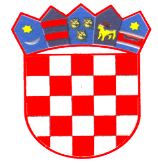 SPLITSKO DALMATINSKA ŽUPANIJAG R A D   H V A RGRADSKO VIJEĆEKLASA: 021-05/18-01/02                       URBROJ: 2128/01-02-18-0Hvar, 19. travnja 2018. godine                                                                                      ČLANOVIMA GRADSKOG  VIJEĆA GRADA HVARA                                                                                                                                                                 SVIMAPoštovani!Na temelju članka 25. Statuta Grada Hvara ("Službeni glasnik Grada Hvara", broj: 3/18)i članka 25. Poslovnika Gradskog  vijeća Grada Hvara («Službeni glasnik Grada Hvara», broj: 5/09, 7/09, 4/10, 2/11-pročišćeni tekst, 6/13 i 11/13 ), predsjednik Gradskog vijeća Grada Hvara saziva za dan                                              26. travnja ( četvrtak ) 2018. godine u 8,30 sati                                                         u prostorijama DVD Hvar u Hvaru15. SJEDNICU GRADSKOG VIJEĆA GRADA HVARAZa sjednicu se predlaže slijedeći :                                                                         D n e v n i   r e d:1. Verifikacija Zapisnika sa 10. i 13. sjednice Gradskog vijeća Grada Hvara2. Pitanja Vijećnika3. Prijedlog Odluke o kupnji nekretnine izravnom pogodbom4. Prijedlog Odluke o radnom vremenu ugostiteljskih objekata na području Grada Hvara5. Prijedlog Zaključka o donošenju Plana gospodarenja otpadom Grada Hvara za razdoblje 2017.-2022. godine6. Prijedlog Odluke o davanju prethodne suglasnosti na Odluku o planu upisa u Dječji vrtić „Vanđela Božitković“ za pedagošku godinu 2018./2019.7. Prijedlog Programa 57. Hvarskih ljetnih priredbi 8. Prijedlog Zaključka o prihvaćanju Izvješća o izvršenju Programa gradnje komunalne infrastrukture za  djelatnosti iz članka 30. Zakona o komunalnom gospodarstvu za 2017. godinu
9. Prijedlog Zaključka o prihvaćanju Izvješća o izvršenju Programa održavanja komunalne infrastrukture za djelatnosti iz članka 22. Zakona o komunalnom gospodarstvu za 2017. godinu10. Odluke o povjeravanju komunalnih poslova Održavanja nerazvrstanih cesta na području Grada Hvara za razdoblje 2018.-2022.g.11. Odluka o izmjeni i dopuni odluke o korištenju javne površine za postavu tabli za oznaku komercijalnog sadržaja u Gradu Hvaru12. Prijedlog Analize stanja sustava civilne zaštite na području Grada Hvara za 2017. godinu13. Prijedlog Plana razvojan sustava civilne zaštite Grada Hvara za 2018. godinu14. Prijedlog  Zaključka o  prihvaćanju Programa mjera obvezatne preventivne dezinfekcije, dezinsekcije i deratizacije na području Grada Hvara u 2018. godini i Plana Provedbe obvezatne (preventivne) dezinsekcije i deratizacije na području Grada Hvara u 2018. godini15. Prijedlog Odluke o izmjeni Odluke o uvjetima i načinu držanja pasa i mačaka, načinu postupanja s neupisanim psima te s napuštenim i izgubljenim životinjama16. Prijedlog Odluke o dopuni Odluke o određivanju imena ulicama i trgovima u Gradu Hvaru Na znanje:Odgovor na pitanje vijećnika Rina BudrovićaOdgovor na pitanje vijećnika Antuna PlenkovićaDopis Mirjane Kolumbić                      S poštovanjem,                                                                                                             PREDSJEDNIK GRADSKOG VIJEĆA                                                                                                                 Mag.iur. Jurica Miličić